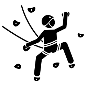 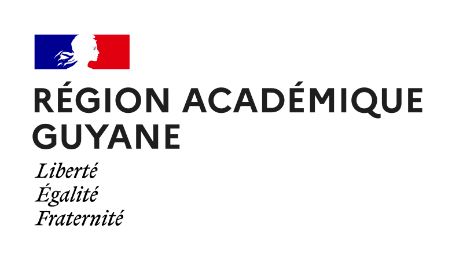 Ce protocole est une proposition académique et sera à ajuster à la marge aux contextes des différents établissements ou sites de pratique.
Celui-ci s’appuie sur le Vadémécum APPN, incontournable pour rédiger votre projet.Liste de contrôle en EscaladeDate et signature du professeur EPS porteur du projetDate et signature pour validation du protocole par le chef d’établissementAvantPendantAprèsEscalade en VOIE SAE – SNEContrôler visuellement les supports (mur, ancrage, relais, tapis).Contrôler visuellement et tactilement les équipements de protection individuelle : corde (état + longueur), baudrier, dégaines, système d’assurage.Maitriser les gestes élémentaires d’assistance à un élève en difficulté en hauteur.Délimiter et rendre visible les zones de travail (échauffement, observation, repos, attente, topographie, distinction des couloirs, alternance de couleur de corde, zone de réception en bloc…).Escalade en tête : vérifier qu’aucun obstacle et aucun matériel ne constitue un danger lors d'une chute.Escalade  en BLOC SAE – SNEContrôler visuellement et tactilement la structure et les tapis de réception.Séparer les espaces réservés à chaque bloc pour éviter les collisions lors des chutes.Délimiter des zones de réceptions, d’attentes, d’observation et de cheminement.Adapter la hauteur du bloc à la norme de l’épaisseur du tapis (1ère dégaine en bas de voie) et à la taille des élèves.Ouvrir des blocs intégrant les conséquences d’une chute potentielle.Escalade en VOIE SAE – SNEAdapter le nombre d’élèves simultanés à la configuration de la SAE, aux possibilités de contrôle des élèves, et du comportement des élèves.S’équiper d’un baudrier, muni d’une longe, d’une ou deux dégaines, d’un système frein.Équilibrer les cordées.Escalade en tête : faire attention au différentiel de poids (si plus de 10kg d’écart, interdire la pratique en tête de cordée de l’élève le plus lourd).Faire respecter strictement par les élèves les règles installées.Vérifier mutuellement et systématiquement les encordements, système d’assurage et baudriers entre élèves (grimpeur/assureur).En tant qu’enseignant, vérifier visuellement et tactilement les encordements, système d’assurage et baudriers avant toute autorisation de grimper.Mettre en place un dispositif empêchant le retour au sol en moulinette dès que les mains dépassent 4 mètres environ.En tant qu’enseignant, contrôler le dispositif empêchant le retour au sol.Escalade en tête : Vérifier au préalable les capacités techniques des élèves à l’assurage.Escalade en tête : Pré-mousquetonner les deux premiers points si nécessaire.Interdire l’escalade en voie au-dessus d’un espace bloc.Escalade  en BLOC SAE – SNEAdapter le nombre d’élèves simultanés à la configuration de la SAE, aux possibilités de contrôle des élèves, et du comportement des élèves.Escalade en VOIE SAE – SNEContrôler visuellement les supports (mur, ancrage, relais, tapis)Contrôler visuellement et tactilement les équipements de protection individuelle : corde (état + longueur), baudrier, dégaines, système d’assurage.Escalade  en BLOC SAE – SNENettoyer les traces laissées sur les blocs et les tapis de réception (magnésie, papiers...).